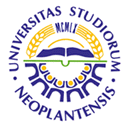 UNIVERSITY OF NOVI SADFACULTY OF AGRICULTURE 21000 NOVI SAD, TRG DOSITEJA OBRADOVIĆA 8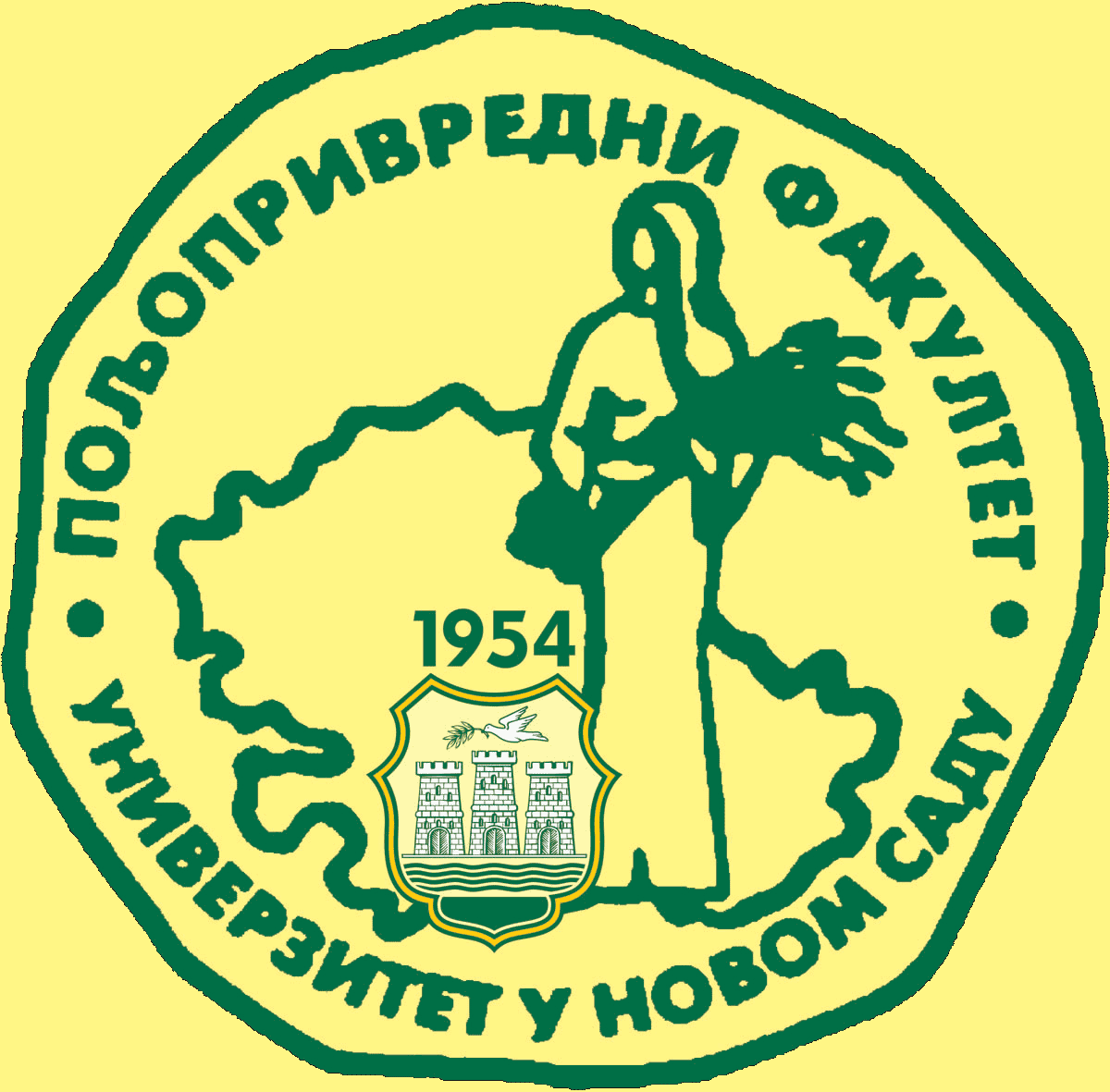 Study Programme AccreditationUNDERGRADUATE ACADEMIC STUDIES                          ANIMAL SCIENCECourse:Course:Horse BreedingHorse BreedingHorse BreedingHorse BreedingHorse BreedingHorse BreedingHorse BreedingHorse BreedingHorse BreedingHorse BreedingHorse BreedingCourse id: 3OСT5O23Course id: 3OСT5O23Horse BreedingHorse BreedingHorse BreedingHorse BreedingHorse BreedingHorse BreedingHorse BreedingHorse BreedingHorse BreedingHorse BreedingHorse BreedingNumber of ECTS: 6Number of ECTS: 6Horse BreedingHorse BreedingHorse BreedingHorse BreedingHorse BreedingHorse BreedingHorse BreedingHorse BreedingHorse BreedingHorse BreedingHorse BreedingTeacher:Teacher:PhD Ivan Radovic, Associate ProfessorPhD Ivan Radovic, Associate ProfessorPhD Ivan Radovic, Associate ProfessorPhD Ivan Radovic, Associate ProfessorPhD Ivan Radovic, Associate ProfessorPhD Ivan Radovic, Associate ProfessorPhD Ivan Radovic, Associate ProfessorPhD Ivan Radovic, Associate ProfessorPhD Ivan Radovic, Associate ProfessorPhD Ivan Radovic, Associate ProfessorPhD Ivan Radovic, Associate ProfessorCo-workerCo-workerIvan Žarković,  Ivan Žarković,  Ivan Žarković,  Ivan Žarković,  Ivan Žarković,  Ivan Žarković,  Ivan Žarković,  Ivan Žarković,  Ivan Žarković,  Ivan Žarković,  Ivan Žarković,  Course statusCourse statusMandatoryMandatoryMandatoryMandatoryMandatoryMandatoryMandatoryMandatoryMandatoryMandatoryMandatoryNumber of active teaching classes (weekly)Number of active teaching classes (weekly)Number of active teaching classes (weekly)Number of active teaching classes (weekly)Number of active teaching classes (weekly)Number of active teaching classes (weekly)Number of active teaching classes (weekly)Number of active teaching classes (weekly)Number of active teaching classes (weekly)Number of active teaching classes (weekly)Number of active teaching classes (weekly)Number of active teaching classes (weekly)Number of active teaching classes (weekly)Lectures: 3Lectures: 3Practical classes: 2Practical classes: 2Practical classes: 2Practical classes: 2Other teaching types:Other teaching types:Study research work:Other classes:Other classes:Other classes:Other classes:Precondition coursesPrecondition coursesNoneNoneNoneNoneNoneNoneNoneNoneNoneNoneNoneEducational goalThe aim of the study program is the education and training of students for professional and scientific work in the field of horsemanship. Acquired knowledge level ensures formed experts that this knowledge easily, efficiently and competently application in practical production, as well as in scientific research.Educational goalThe aim of the study program is the education and training of students for professional and scientific work in the field of horsemanship. Acquired knowledge level ensures formed experts that this knowledge easily, efficiently and competently application in practical production, as well as in scientific research.Educational goalThe aim of the study program is the education and training of students for professional and scientific work in the field of horsemanship. Acquired knowledge level ensures formed experts that this knowledge easily, efficiently and competently application in practical production, as well as in scientific research.Educational goalThe aim of the study program is the education and training of students for professional and scientific work in the field of horsemanship. Acquired knowledge level ensures formed experts that this knowledge easily, efficiently and competently application in practical production, as well as in scientific research.Educational goalThe aim of the study program is the education and training of students for professional and scientific work in the field of horsemanship. Acquired knowledge level ensures formed experts that this knowledge easily, efficiently and competently application in practical production, as well as in scientific research.Educational goalThe aim of the study program is the education and training of students for professional and scientific work in the field of horsemanship. Acquired knowledge level ensures formed experts that this knowledge easily, efficiently and competently application in practical production, as well as in scientific research.Educational goalThe aim of the study program is the education and training of students for professional and scientific work in the field of horsemanship. Acquired knowledge level ensures formed experts that this knowledge easily, efficiently and competently application in practical production, as well as in scientific research.Educational goalThe aim of the study program is the education and training of students for professional and scientific work in the field of horsemanship. Acquired knowledge level ensures formed experts that this knowledge easily, efficiently and competently application in practical production, as well as in scientific research.Educational goalThe aim of the study program is the education and training of students for professional and scientific work in the field of horsemanship. Acquired knowledge level ensures formed experts that this knowledge easily, efficiently and competently application in practical production, as well as in scientific research.Educational goalThe aim of the study program is the education and training of students for professional and scientific work in the field of horsemanship. Acquired knowledge level ensures formed experts that this knowledge easily, efficiently and competently application in practical production, as well as in scientific research.Educational goalThe aim of the study program is the education and training of students for professional and scientific work in the field of horsemanship. Acquired knowledge level ensures formed experts that this knowledge easily, efficiently and competently application in practical production, as well as in scientific research.Educational goalThe aim of the study program is the education and training of students for professional and scientific work in the field of horsemanship. Acquired knowledge level ensures formed experts that this knowledge easily, efficiently and competently application in practical production, as well as in scientific research.Educational goalThe aim of the study program is the education and training of students for professional and scientific work in the field of horsemanship. Acquired knowledge level ensures formed experts that this knowledge easily, efficiently and competently application in practical production, as well as in scientific research.Educational outcomesThe outcome of the course is to provide students with the level of education and have the following abilities (skills) and competencies: the ability to understand and resolve problems in a variety of situations arising during operation, the ability to integrate knowledge in solving complex problems, the ability of logical reasoning on the basis of available information, formulate their own opinions, assumptions and drawing conclusions, the ability for independent research and team work, leadership research teams and organizations.Educational outcomesThe outcome of the course is to provide students with the level of education and have the following abilities (skills) and competencies: the ability to understand and resolve problems in a variety of situations arising during operation, the ability to integrate knowledge in solving complex problems, the ability of logical reasoning on the basis of available information, formulate their own opinions, assumptions and drawing conclusions, the ability for independent research and team work, leadership research teams and organizations.Educational outcomesThe outcome of the course is to provide students with the level of education and have the following abilities (skills) and competencies: the ability to understand and resolve problems in a variety of situations arising during operation, the ability to integrate knowledge in solving complex problems, the ability of logical reasoning on the basis of available information, formulate their own opinions, assumptions and drawing conclusions, the ability for independent research and team work, leadership research teams and organizations.Educational outcomesThe outcome of the course is to provide students with the level of education and have the following abilities (skills) and competencies: the ability to understand and resolve problems in a variety of situations arising during operation, the ability to integrate knowledge in solving complex problems, the ability of logical reasoning on the basis of available information, formulate their own opinions, assumptions and drawing conclusions, the ability for independent research and team work, leadership research teams and organizations.Educational outcomesThe outcome of the course is to provide students with the level of education and have the following abilities (skills) and competencies: the ability to understand and resolve problems in a variety of situations arising during operation, the ability to integrate knowledge in solving complex problems, the ability of logical reasoning on the basis of available information, formulate their own opinions, assumptions and drawing conclusions, the ability for independent research and team work, leadership research teams and organizations.Educational outcomesThe outcome of the course is to provide students with the level of education and have the following abilities (skills) and competencies: the ability to understand and resolve problems in a variety of situations arising during operation, the ability to integrate knowledge in solving complex problems, the ability of logical reasoning on the basis of available information, formulate their own opinions, assumptions and drawing conclusions, the ability for independent research and team work, leadership research teams and organizations.Educational outcomesThe outcome of the course is to provide students with the level of education and have the following abilities (skills) and competencies: the ability to understand and resolve problems in a variety of situations arising during operation, the ability to integrate knowledge in solving complex problems, the ability of logical reasoning on the basis of available information, formulate their own opinions, assumptions and drawing conclusions, the ability for independent research and team work, leadership research teams and organizations.Educational outcomesThe outcome of the course is to provide students with the level of education and have the following abilities (skills) and competencies: the ability to understand and resolve problems in a variety of situations arising during operation, the ability to integrate knowledge in solving complex problems, the ability of logical reasoning on the basis of available information, formulate their own opinions, assumptions and drawing conclusions, the ability for independent research and team work, leadership research teams and organizations.Educational outcomesThe outcome of the course is to provide students with the level of education and have the following abilities (skills) and competencies: the ability to understand and resolve problems in a variety of situations arising during operation, the ability to integrate knowledge in solving complex problems, the ability of logical reasoning on the basis of available information, formulate their own opinions, assumptions and drawing conclusions, the ability for independent research and team work, leadership research teams and organizations.Educational outcomesThe outcome of the course is to provide students with the level of education and have the following abilities (skills) and competencies: the ability to understand and resolve problems in a variety of situations arising during operation, the ability to integrate knowledge in solving complex problems, the ability of logical reasoning on the basis of available information, formulate their own opinions, assumptions and drawing conclusions, the ability for independent research and team work, leadership research teams and organizations.Educational outcomesThe outcome of the course is to provide students with the level of education and have the following abilities (skills) and competencies: the ability to understand and resolve problems in a variety of situations arising during operation, the ability to integrate knowledge in solving complex problems, the ability of logical reasoning on the basis of available information, formulate their own opinions, assumptions and drawing conclusions, the ability for independent research and team work, leadership research teams and organizations.Educational outcomesThe outcome of the course is to provide students with the level of education and have the following abilities (skills) and competencies: the ability to understand and resolve problems in a variety of situations arising during operation, the ability to integrate knowledge in solving complex problems, the ability of logical reasoning on the basis of available information, formulate their own opinions, assumptions and drawing conclusions, the ability for independent research and team work, leadership research teams and organizations.Educational outcomesThe outcome of the course is to provide students with the level of education and have the following abilities (skills) and competencies: the ability to understand and resolve problems in a variety of situations arising during operation, the ability to integrate knowledge in solving complex problems, the ability of logical reasoning on the basis of available information, formulate their own opinions, assumptions and drawing conclusions, the ability for independent research and team work, leadership research teams and organizations.Course contentTheoretical teachingHistorical development. Race horse. Relatives horse. Biology horse. Rating exterior horse. Breeding horses. Methods of breeding horses. Feeding horses. Playing a horse. Use value of horses. Feeding horses. Accommodation horse. Equipment and riding a flinch.Practical classesExercise, Other modes of teaching, Study research workRating ekstreijera horse. Accommodation horse. Planning stables, cleaning and skin care and dlage. Cleaning and Care hooves. The corrective trimming and shoeing.Course contentTheoretical teachingHistorical development. Race horse. Relatives horse. Biology horse. Rating exterior horse. Breeding horses. Methods of breeding horses. Feeding horses. Playing a horse. Use value of horses. Feeding horses. Accommodation horse. Equipment and riding a flinch.Practical classesExercise, Other modes of teaching, Study research workRating ekstreijera horse. Accommodation horse. Planning stables, cleaning and skin care and dlage. Cleaning and Care hooves. The corrective trimming and shoeing.Course contentTheoretical teachingHistorical development. Race horse. Relatives horse. Biology horse. Rating exterior horse. Breeding horses. Methods of breeding horses. Feeding horses. Playing a horse. Use value of horses. Feeding horses. Accommodation horse. Equipment and riding a flinch.Practical classesExercise, Other modes of teaching, Study research workRating ekstreijera horse. Accommodation horse. Planning stables, cleaning and skin care and dlage. Cleaning and Care hooves. The corrective trimming and shoeing.Course contentTheoretical teachingHistorical development. Race horse. Relatives horse. Biology horse. Rating exterior horse. Breeding horses. Methods of breeding horses. Feeding horses. Playing a horse. Use value of horses. Feeding horses. Accommodation horse. Equipment and riding a flinch.Practical classesExercise, Other modes of teaching, Study research workRating ekstreijera horse. Accommodation horse. Planning stables, cleaning and skin care and dlage. Cleaning and Care hooves. The corrective trimming and shoeing.Course contentTheoretical teachingHistorical development. Race horse. Relatives horse. Biology horse. Rating exterior horse. Breeding horses. Methods of breeding horses. Feeding horses. Playing a horse. Use value of horses. Feeding horses. Accommodation horse. Equipment and riding a flinch.Practical classesExercise, Other modes of teaching, Study research workRating ekstreijera horse. Accommodation horse. Planning stables, cleaning and skin care and dlage. Cleaning and Care hooves. The corrective trimming and shoeing.Course contentTheoretical teachingHistorical development. Race horse. Relatives horse. Biology horse. Rating exterior horse. Breeding horses. Methods of breeding horses. Feeding horses. Playing a horse. Use value of horses. Feeding horses. Accommodation horse. Equipment and riding a flinch.Practical classesExercise, Other modes of teaching, Study research workRating ekstreijera horse. Accommodation horse. Planning stables, cleaning and skin care and dlage. Cleaning and Care hooves. The corrective trimming and shoeing.Course contentTheoretical teachingHistorical development. Race horse. Relatives horse. Biology horse. Rating exterior horse. Breeding horses. Methods of breeding horses. Feeding horses. Playing a horse. Use value of horses. Feeding horses. Accommodation horse. Equipment and riding a flinch.Practical classesExercise, Other modes of teaching, Study research workRating ekstreijera horse. Accommodation horse. Planning stables, cleaning and skin care and dlage. Cleaning and Care hooves. The corrective trimming and shoeing.Course contentTheoretical teachingHistorical development. Race horse. Relatives horse. Biology horse. Rating exterior horse. Breeding horses. Methods of breeding horses. Feeding horses. Playing a horse. Use value of horses. Feeding horses. Accommodation horse. Equipment and riding a flinch.Practical classesExercise, Other modes of teaching, Study research workRating ekstreijera horse. Accommodation horse. Planning stables, cleaning and skin care and dlage. Cleaning and Care hooves. The corrective trimming and shoeing.Course contentTheoretical teachingHistorical development. Race horse. Relatives horse. Biology horse. Rating exterior horse. Breeding horses. Methods of breeding horses. Feeding horses. Playing a horse. Use value of horses. Feeding horses. Accommodation horse. Equipment and riding a flinch.Practical classesExercise, Other modes of teaching, Study research workRating ekstreijera horse. Accommodation horse. Planning stables, cleaning and skin care and dlage. Cleaning and Care hooves. The corrective trimming and shoeing.Course contentTheoretical teachingHistorical development. Race horse. Relatives horse. Biology horse. Rating exterior horse. Breeding horses. Methods of breeding horses. Feeding horses. Playing a horse. Use value of horses. Feeding horses. Accommodation horse. Equipment and riding a flinch.Practical classesExercise, Other modes of teaching, Study research workRating ekstreijera horse. Accommodation horse. Planning stables, cleaning and skin care and dlage. Cleaning and Care hooves. The corrective trimming and shoeing.Course contentTheoretical teachingHistorical development. Race horse. Relatives horse. Biology horse. Rating exterior horse. Breeding horses. Methods of breeding horses. Feeding horses. Playing a horse. Use value of horses. Feeding horses. Accommodation horse. Equipment and riding a flinch.Practical classesExercise, Other modes of teaching, Study research workRating ekstreijera horse. Accommodation horse. Planning stables, cleaning and skin care and dlage. Cleaning and Care hooves. The corrective trimming and shoeing.Course contentTheoretical teachingHistorical development. Race horse. Relatives horse. Biology horse. Rating exterior horse. Breeding horses. Methods of breeding horses. Feeding horses. Playing a horse. Use value of horses. Feeding horses. Accommodation horse. Equipment and riding a flinch.Practical classesExercise, Other modes of teaching, Study research workRating ekstreijera horse. Accommodation horse. Planning stables, cleaning and skin care and dlage. Cleaning and Care hooves. The corrective trimming and shoeing.Course contentTheoretical teachingHistorical development. Race horse. Relatives horse. Biology horse. Rating exterior horse. Breeding horses. Methods of breeding horses. Feeding horses. Playing a horse. Use value of horses. Feeding horses. Accommodation horse. Equipment and riding a flinch.Practical classesExercise, Other modes of teaching, Study research workRating ekstreijera horse. Accommodation horse. Planning stables, cleaning and skin care and dlage. Cleaning and Care hooves. The corrective trimming and shoeing.Teaching methods Lectures, Practice/ Practical classes, ConsultationsTeaching methods Lectures, Practice/ Practical classes, ConsultationsTeaching methods Lectures, Practice/ Practical classes, ConsultationsTeaching methods Lectures, Practice/ Practical classes, ConsultationsTeaching methods Lectures, Practice/ Practical classes, ConsultationsTeaching methods Lectures, Practice/ Practical classes, ConsultationsTeaching methods Lectures, Practice/ Practical classes, ConsultationsTeaching methods Lectures, Practice/ Practical classes, ConsultationsTeaching methods Lectures, Practice/ Practical classes, ConsultationsTeaching methods Lectures, Practice/ Practical classes, ConsultationsTeaching methods Lectures, Practice/ Practical classes, ConsultationsTeaching methods Lectures, Practice/ Practical classes, ConsultationsTeaching methods Lectures, Practice/ Practical classes, ConsultationsKnowledge evaluation (maximum 100 points)Knowledge evaluation (maximum 100 points)Knowledge evaluation (maximum 100 points)Knowledge evaluation (maximum 100 points)Knowledge evaluation (maximum 100 points)Knowledge evaluation (maximum 100 points)Knowledge evaluation (maximum 100 points)Knowledge evaluation (maximum 100 points)Knowledge evaluation (maximum 100 points)Knowledge evaluation (maximum 100 points)Knowledge evaluation (maximum 100 points)Knowledge evaluation (maximum 100 points)Knowledge evaluation (maximum 100 points)Pre-examination obligationsPre-examination obligationsPre-examination obligationsMandatoryMandatoryPointsPointsFinal exam (izabrati)Final exam (izabrati)Final exam (izabrati)MandatoryMandatoryPointsLecture attendanceLecture attendanceLecture attendanceYesYes55Written part of the exam-tasksWritten part of the exam-tasksWritten part of the exam-tasksYesYes20Exercise attendanceExercise attendanceExercise attendanceYesYes55Oral part of the examOral part of the examOral part of the examYesYes30Field exercisesField exercisesField exercisesYesYes2020Oral part of the examOral part of the examOral part of the examYesYes30Term paperTerm paperTerm paperYesYes2020Oral part of the examOral part of the examOral part of the examYesYes30Literature Literature Literature Literature Literature Literature Literature Literature Literature Literature Literature Literature Literature Ord.AuthorAuthorAuthorTitleTitleTitlePublisherPublisherPublisherPublisherYearYearPejic, N ..Pejic, N ..Pejic, N ..Horse BreedingHorse BreedingHorse BreedingTextbook. Faculty of Agriculture, Novi Sad.Textbook. Faculty of Agriculture, Novi Sad.Textbook. Faculty of Agriculture, Novi Sad.Textbook. Faculty of Agriculture, Novi Sad.2000.2000.Stančić B.Stančić B.Stančić B.Horse BreedingHorse BreedingHorse BreedingPracticum. Poljoprirvedni Faculty of Novi Sad.Practicum. Poljoprirvedni Faculty of Novi Sad.Practicum. Poljoprirvedni Faculty of Novi Sad.Practicum. Poljoprirvedni Faculty of Novi Sad.2007.2007.Trailović, D .; Petrujkić, T .; Vucinic Marijana; Trailović Ruzica; Katrinka, Z. .Trailović, D .; Petrujkić, T .; Vucinic Marijana; Trailović Ruzica; Katrinka, Z. .Trailović, D .; Petrujkić, T .; Vucinic Marijana; Trailović Ruzica; Katrinka, Z. .Contemporary trends in breeding and health protection of horses.Contemporary trends in breeding and health protection of horses.Contemporary trends in breeding and health protection of horses.Center for the Advancement of Education in veterinary medicine, Faculty of Veterinary Medicine. BelgradeCenter for the Advancement of Education in veterinary medicine, Faculty of Veterinary Medicine. BelgradeCenter for the Advancement of Education in veterinary medicine, Faculty of Veterinary Medicine. BelgradeCenter for the Advancement of Education in veterinary medicine, Faculty of Veterinary Medicine. Belgrade2011.2011.Scientific journals, proceedings of scientific papers of national and international importance in the field of horse breedingScientific journals, proceedings of scientific papers of national and international importance in the field of horse breedingScientific journals, proceedings of scientific papers of national and international importance in the field of horse breedingScientific journals, proceedings of scientific papers of national and international importance in the field of horse breedingScientific journals, proceedings of scientific papers of national and international importance in the field of horse breedingScientific journals, proceedings of scientific papers of national and international importance in the field of horse breedingScientific journals, proceedings of scientific papers of national and international importance in the field of horse breedingScientific journals, proceedings of scientific papers of national and international importance in the field of horse breedingScientific journals, proceedings of scientific papers of national and international importance in the field of horse breedingScientific journals, proceedings of scientific papers of national and international importance in the field of horse breedingScientific journals, proceedings of scientific papers of national and international importance in the field of horse breedingScientific journals, proceedings of scientific papers of national and international importance in the field of horse breeding